Отчето проведенных мероприятиях борьбы с коррупцией в МБОУ «Николаевская СОШ» в 2021 годуВ соответствии с планом мероприятий по противодействию коррупции работы школы в целях формирования антикоррупционного мировоззрения, повышения уровня правосознания и правовой культуры учащихся в МБОУ«Николаевская СОШ», проведена работа по противодействию коррупции. В 2021 году были проведены следующие мероприятия:Организационно	-	нормативное	обеспечение	противодействию коррупции:В целях предупреждения и противодействия коррупции, а также обеспечения добросовестной работы в Учреждении разработаны и утверждены приказами следующие внутренние локальные акты о порядке организации антикоррупционной работы:«Положение о противодействии коррупции»;«Кодекс этики и служебного поведения работников»;«Программа по антикоррупционной политике на 2019-2022 годы»;«Положение о комиссии по урегулированию конфликта интересов»;Приказ о назначении ответственного по профилактике коррупции;Приказ о недопущении незаконных сборов средств с родителей (законных представителей);План мероприятий по противодействию коррупции в 2021 году.Осуществление контроля за финансово-хозяйственной деятельностью учреждения в целях предупреждения коррупционных правонарушений:1. В течение года контрактной службой школы осуществлялся контроль с предоставлением информации о проведенных мероприятиях и результатами контроля: за целевым использованием бюджетных средств и за недопущением составления неофициальной отчетности и использованием поддельных документовЗа 2021 год нарушений не выявлено.2. Контрактной службой школы проводились мероприятия, направленные на повышение  эффективности противодействия коррупции при осуществлении закупок товаров, работ, услуг с предоставлением информации о проведенных мероприятиях, принятых мерах.	За 2021 год нарушений не выявлено.3. Контрактной службой школы проводились мероприятия по выявлению личной заинтересованности работников, участвующих в осуществлении закупок товаров, работ и услуг с предоставление информации о проделанной работе. Осуществление закупок, работ и услуг проводят члены контрактной службы, ознакомленные с антикоррупционной политикой образовательной организации, ни разу не проявившие личной заинтересованности  в проводимых процедурах.Осуществление контроля образовательной деятельности в целях предупреждения коррупционных правонарушений:   	В течение года проводился контроль за осуществлением приема в первый класс. На сайте школы размещена информация об организации приема и количестве мест в первых классах, а также о наличии свободных мест для приема детей, не проживающих на закрепленной территории; Порядок приема в первый класс детей в возрасте младше 6 лет и 6 месяцев и старше 8 лет в муниципальные бюджетные общеобразовательные учреждения Константиновского района.     Контроль процедуры подготовки, проведения и итогов промежуточной и итоговой аттестации обучающихся:контроль за организацией и проведением ГИА:организация информирования участников ГИА и их родителей (законных представителей);обеспечение ознакомления участников ГИА с полученными ими результатами;участие работников Учреждения в составе предметных комиссий,обеспечение присутствия наблюдателей во время проведения ГИАВо время проведения ГИА в 2021 году соблюдены требования законодательства, жалоб и обращений не поступало, участники ГИА и их родители были проинформированы о порядке проведения ГИА, ознакомлены с полученными результатами ГИА.Разработка системы мер, направленных на совершенствование осуществления руководства учреждением по вопросам противодействия коррупции:В течении 2021 года проводились следующие мероприятия:    мониторинг должностных инструкций работников учреждения на предмет наличия в них коррупциогенных факторов;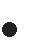     ознакомление лиц, поступающих на работу в учреждение, с локальными нормативными актами о противодействии коррупции;    проверка сведений, предоставляемых гражданами, претендующими на замещение вакантных должностей в учреждении;    разработана и доведена до сведения сотрудников Памятка для работников учреждения о поведении в ситуациях, представляющих коррупционную опасность;    проведены «круглые столы» с участием администрации школы и родительской общественности по вопросу «Коррупция и антикоррупционная политика учреждения» (общее число участников – 42 человек)    проводилось информирование работников учреждения об изменениях действующего законодательства о противодействии коррупции на совещаниях и общих собраниях трудового коллектива;    проведен обучающий семинар для работников по вопросам законодательства о противодействии коррупции и формирования антикоррупционных установок личности обучающихся;Проведено социологическое исследование среди родителей и обучающихся школы, посвященного отношению к коррупции, а так же социологическое исследование «Удовлетворенность качеством образования».Проведены классные общешкольные собрания (сентябрь, апрель) с целью разъяснения политики школы в отношении коррупции.Проведены проверки, с предоставлением аналитических справок, о выполнении программ по литературному чтению, окружающему миру, истории, обществознанию, литературе, реализуемые, элементов антикоррупционного воспитания, направленных на решение задач формирования антикоррупционного мировоззрения, повышения уровня правосознания и правовой культуры учащихся.Проведено информирование работников Учреждения о положениях действующего законодательства Российской Федерации и Ростовской области о противодействии коррупции.В 9, 11 классах проведено анкетирование учащихся по вопросам коррупции в России.В МБОУ «Николаевская СОШ» организованно рассмотрение в соответствии с действующим законодательством обращений граждан, содержащих сведения о коррупции по вопросам, находящимся в компетенции администрации школы. Обращения	граждан,	содержащие	сведения о фактах	коррупционного  поведения работников учреждения в 2021 году отсутствовали.Организация	информационного	взаимодействия	в	целях предупреждения коррупции    размещение	на	официальном	сайте	и	информационных	стендах учреждения информации о деятельности учреждения;    ведение на официальном сайте и информационных стендах учреждения раздела «Противодействие коррупции»;    организация работы «горячей линии», приема граждан.Работа с обучающимися    проводилось изучение проблемы коррупции в государстве, ответственности за коррупционные проявления, нарушение законодательства о противодействии коррупции на уроках истории и обществознания;    реализовывалось антикоррупционное воспитание, формирование антикоррупционного мировоззрения, повышения уровня правосознания и правовой культуры обучающихся на уроках и во внеурочной деятельности;    проведены диспуты «Коррупция и ее истоки» для обучающихся 9-х и10-11-х классов (общее число участников – 52 человека);    проведены дебаты «Коррупцию можно победить» для обучающихся 8-х, 9-х и 10-11-х классов (общее число участников – 90 человек);    проведен	конкурс		творческих		работ	(сочинение,		эссе)	среди обучающихся	7-11	классов	на	темы:	«Как	бороться	со	взятками»,«Легко ли всегда быть честным?» (общее число участников – 25 человек);    проведен конкурс среди обучающихся 7-11 классов на лучший плакат, слоган антикоррупционной направленности (общее число участников – 9человек);    проведены классные часы на темы антикоррупционной направленности в 1-11 классах;    проведены в рамках Недели правовых знаний дискуссии, ролевые игры, круглые столы на темы антикоррупционной направленности.    разработаны буклеты и видеоролики 8-9 классы (http://nsosh.ru/protiv- korrupcii/).Организация взаимодействия с родителями и общественностью:    ознакомление родителей (законных представителей) обучающихся с нормативными документами, регламентирующими деятельность учреждения и отчетными документами по этой деятельности;    проведен опрос среди родителей по теме «Удовлетворенность потребителей качеством образовательных услуг» (общее количество участников – 223 человека);    проведен круглый стол «Мы вас за все благодарим…» с участием работников учреждения, родителей (законных представителей), представителей правоохранительных органов, посвященный противодействию коррупции;    проведены родительские собрания на тему «Защита законных интересов несовершеннолетних от угроз, связанных с коррупцией».Организация взаимодействия с правоохранительными органами:    выступление работников правоохранительных органов на производственных совещаниях, педагогических советах, родительских собраниях по вопросам пресечения коррупционных правонарушений.